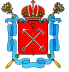 ТЕРРИТОРИАЛЬНАЯ ИЗБИРАТЕЛЬНАЯ КОМИССИЯ № 11РешениеСанкт-ПетербургО приеме предложений для дополнительного зачисления
в резерв составов участковых комиссий избирательных участков
№№ 469-506В соответствии со статьей 26 Федерального закона от 12 июня 2002 года № 67-ФЗ «Об основных гарантиях избирательных прав и права на участие в референдуме граждан Российской Федерации», пунктами 12 - 14, 18 Порядка формирования резерва составов участковых комиссий и назначения нового члена участковой комиссии из резерва составов участковых комиссий, утвержденного постановлением Центральной избирательной комиссии Российской Федерации от 5 декабря 2012 года № 152/1137-6, решением Санкт-Петербургской избирательной комиссии от 19 апреля 2018 года № 49-5 «О резерве составов участковых комиссий в Санкт-Петербурге», Территориальная избирательная комиссия № 11 (далее - ТИК № 11) р е ш и л а:Провести прием предложений для дополнительного зачисления в резерв составов участковых комиссий избирательных участков №№ 469-506.Установить срок приема предложений в период с 30 мая 2024 года по 10 июня 2024 года в рабочие дни с понедельника по четверг с 10.00 до 13.00 и с 14.00 до 17.00, пятницу с 10.00 до 13.00, суббота, воскресенье и праздничные дни - выходной, по адресу местонахождения ТИК № 11.Утвердить текст Информационного сообщения ТИК № 11 о приеме предложений для дополнительного зачисления в резерв составов участковых комиссий (далее - Информационное сообщение) согласно приложению к настоящему решению.Опубликовать Информационное сообщение:3.1. на сайте ТИК № 11 в информационно-телекоммуникационной сети «Интернет»;3.2. в сетевом издании «Вестник Санкт-Петербургской избирательной комиссии».Направить копию настоящего решения в Санкт-Петербургскую избирательную комиссию.Контроль за исполнением настоящего решения возложить на председателя ТИК №11 К.Г. Степанова.Председатель									К.Г. СтепановСекретарь										А.П. БасинПриложение к решению Территориальной избирательной комиссии № 11 от 20 мая 2024 года № 71-2ИНФОРМАЦИОННОЕ СООБЩЕНИЕ
Территориальной избирательной комиссии № 11
о приеме предложений для дополнительного зачисления
в резерв составов участковых комиссий избирательных участков
№№ 469-506Руководствуясь статьей 26 Федерального закона «Об основных гарантиях избирательных прав и права на участие в референдуме граждан Российской Федерации» (далее - 67-ФЗ), пунктами 12 - 14, 18 Порядка формирования резерва составов участковых комиссий и назначения нового члена участковой комиссии из резерва составов участковых комиссий, утвержденного постановлением Центральной избирательной комиссии Российской Федерации от 05.12.2012 №152/1137-6 (далее - Порядок), решением Санкт-Петербургской избирательной комиссии от 19.04.2018 № 49-5 «О резерве составов участковых комиссий в Санкт-Петербурге» (далее - решение № 49-5), Территориальная избирательная комиссия № 11 (далее - ТИК № 11) объявляет о приеме предложений по кандидатурам для дополнительного зачисления в резерв составов участковых комиссий избирательных участков №№ 469-506.Прием документов осуществляется ТИК № 11 с 30 мая по 10 июня 2024 года в следующем режиме:с понедельника по четверг с 10.00 до 13.00 и с 14.00 до 17.00, 
пятницу с 10.00 до 13.00суббота, воскресенье и праздничные дни - выходной,по адресу местонахождения ТИК № 11: Санкт-Петербург, Арсенальная наб., д. 13/1, кабинет 25.Документы о выдвижении кандидатур, соответствующих требованиям, установленным пунктом 1 статьи 29 67-ФЗ, представляются в соответствии с Порядком в ТИК. Зачисление в резерв составов участковых комиссий осуществляется в соответствии со структурой резерва составов участковых комиссий, утвержденной решением № 49-5.При внесении предложения (-ий) необходимо представить документы, установленные приложением № 2 к Порядку.Дополнительную информацию можно уточнить: по телефону: 8(812) 576-01-56 или на официальном сайте Комиссии в информационно-телекоммуникационной сети Интернет https://tik11.spbik.spb.ru.Территориальная избирательная комиссия № 1120 мая 2024 года№ 71-2